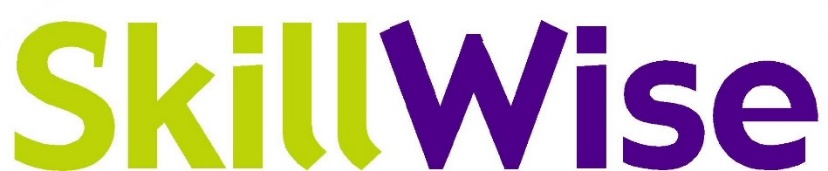 Level 2 – Service Delivery PlanFebruary 2021Contact tracingHealth & Wellbeing Assessments SkillWise BubblesSkillWise ActivitiesCleaningPPE VisitorsKey PointsNotesTracking of staff coming in/out of the office Tracking of staff meeting with individuals in the communityTracking of Employment Support Coordinators and the people they are meeting/places they are visitingAll staff to use Chilli Staff Tracking Function Alert Level 2 – working in the office = unavailableAlert Level 2 – working in the community = outStaff to download COVID Tracer app (on work phones if required) and use this when visiting other business.Tracking the people we support coming into Manchester St/being supported in the communityUse of Events in Chilli to track participation in SkillWise activitiesQR Code on display for people to use the COVID Tracer App when coming onsitePrivacy ensured – information is secured and only shared with MOH if requestedPeople we support to have their own contact tracing process This must be sufficient to ensure safety of allProvide tools for the people we support to keep a record of their contacts: Encourage use of COVID Tracer App but also have: Visual Diary from Socially Speaking, COVID Tracer App booklet or provide notebooks for the people we support Work with families/residential providers to find a suitable process for each individualOnce process confirmed, this is noted in Chilli DB Encourage staff to keep personal records of their contactsEncourage use of COVID Tracer App. Key PointsNotesAll people entering the building to be assessed on health & wellbeing prior to being admitted to the premisesThis to be completed alongside families/residential staff as appropriateAssessment guidelines to be followed Families/Residential staff have responsibility for ensure these assessments are accurately completedPeople who do not pass the assessment will be asked to head homeAssessment outcomes to be noted in Chilli DB if person is sent homePhone assessments to be undertaken immediately prior to individual appointmentsAnswers to be confirmed with families/residential staffAssessment guidelines to be followedFamilies/Residential staff have responsibility for ensure these assessments are accurately completedAppointments will be cancelled for people who do not pass the assessmentKey PointsNotesStaff/people we support are placed in SkillWise BubblesRefer to SkillWise Bubbles document Attendance at Manchester St determined by BubblesStaff to work from home for remainder of weekIndividualised support will be looked at being introduced later under Level 2 supportWe will decide later when we are ready to start providing 1:1 supportKey PointsNotesLimited onsite activities provided on each day & limited number of participants per activitySix activities per day available (three in the morning, three in the afternoon) Additional activities (including offsite activities) can be added as Level 2 progresses – if suitableChanges to times of activities/breaksNo people we support to arrive before 9amActivities staffed from 9amShortened lunchtime – 30 minutes (12 – 12.30pm)Staff to monitor all break times – movement throughout the building discouragedPacked lunches only – no use of kitchen under Level 2Hot drink stations to be established in each roomAll dishes to go through dishwasher upstairsEach session will start with reminders around good hygiene practicesPhysical distancing of 2 metres enforcedTables & chairs spaced out to create physical space Staff presence in spaces at all times to monitor thisKey PointsNotesNew cleaning schedule to be introduced – high touch areas cleaned throughout dayCleaning schedule to be printed and kept in each space – staff will be assigned responsibility for cleaning particular areasEach building area/vehicle to have own cleaning kit + appropriate PPE for staffStaff to report low supplies (for reordering)Key PointsNotesGloves to be worn by SkillWise staff when cleaning and when administering first aidFacemasks to be worn when physical distancing cannot be maintainedThis includes when travelling in the SkillWise van or carStaff provided with disposable masksPeople we support must provide their own masksPeople we support informed about wearing masks on public transportKey PointsNotesNo visitors at Manchester St under Level 2This includes families, residential support staff, other community organisationsContractors onsite to sign COVID-19 register when coming onsiteWe will confirm contractors have suitable contact tracing in placeContractors must meet assessment guidelines before coming onsite